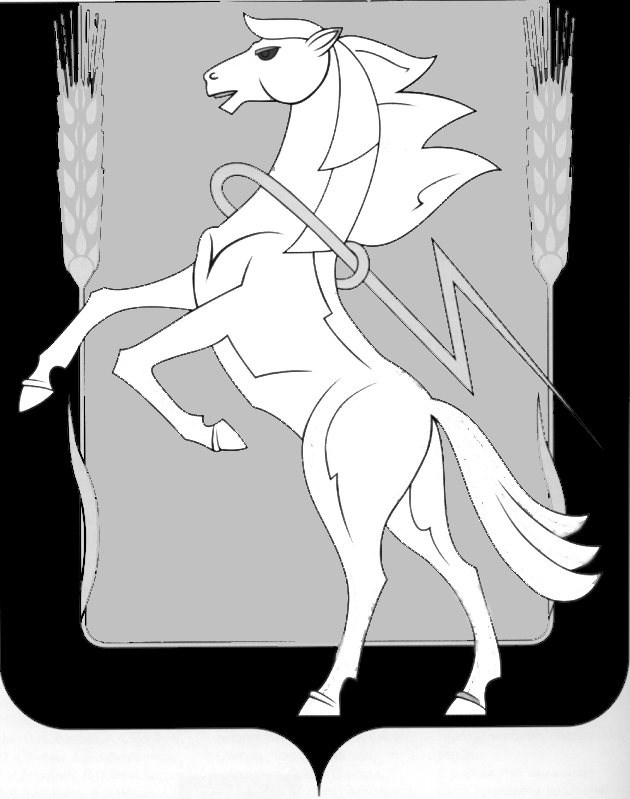 Администрация Теченского сельского поселенияСосновского муниципального  района Челябинской областиПОСТАНОВЛЕНИЕ______________________________________________________________ « 27» апреля  2017г. № 09Об утверждении  программы «Комплексногоразвития социальной  инфраструктурыТеченского сельского поселенияна 2017-2026 гг.»       В соответствии с постановлением Правительства Российской Федерации от 01.10.2015г. № 1051 «Об утверждении требований к программам комплексного развития социальной инфраструктуры поселений, городских округов», Федеральным законом  от 06.10.2003 года № 131-ФЗ «Об общих принципах организации местного самоуправления в Российской Федерации», Уставом Теченского сельского поселения, администрация Теченского сельского поселенияПОСТАНОВЛЯЕТ:Утвердить муниципальную программу «Комплексного развития систем социальной  инфраструктуры Теченского сельского поселения Сосновского муниципального района Челябинской области на 2017-2026 гг.», согласно приложению 1.Настоящее постановление вступает в силу с момента его обнародования и подлежит размещению на официальном сайте администрации Теченского поселения  в сети интернет techenskoe.eps74.ru.Контроль за исполнением настоящего постановления оставляю за собой.      Глава Теченского сельского поселения                             В.Ф. Сурашева 